Немачки језик, 6. разред, 10.04.2020.                                                           Deutsch, den 10.04.2020.Postkarte aus Berlin  / Разгледница из Берлина     Прошлог часа сте научили нешто о Берлину. Данас ћете мислима отпутовати у Берлин и другарици или другу написати разгледницу из тог града. Пре него што „кренете на пут“ урадите неколико ствари. Ако имате могућност да приступите гугл учионици погледајте презентације о Берлину које су урадили ваши другари из одељења као додатни задатак.  Затим прочитајте доле постављену разгледницу из Берлина. Након тога урадите вежбу 16 (под а и б) на стр. 48 у радној свесци.  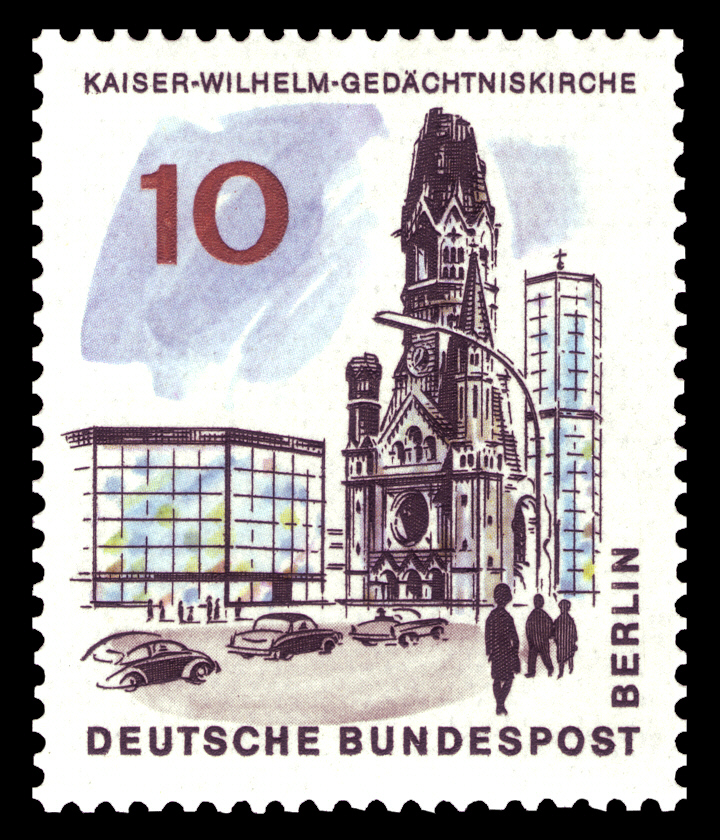 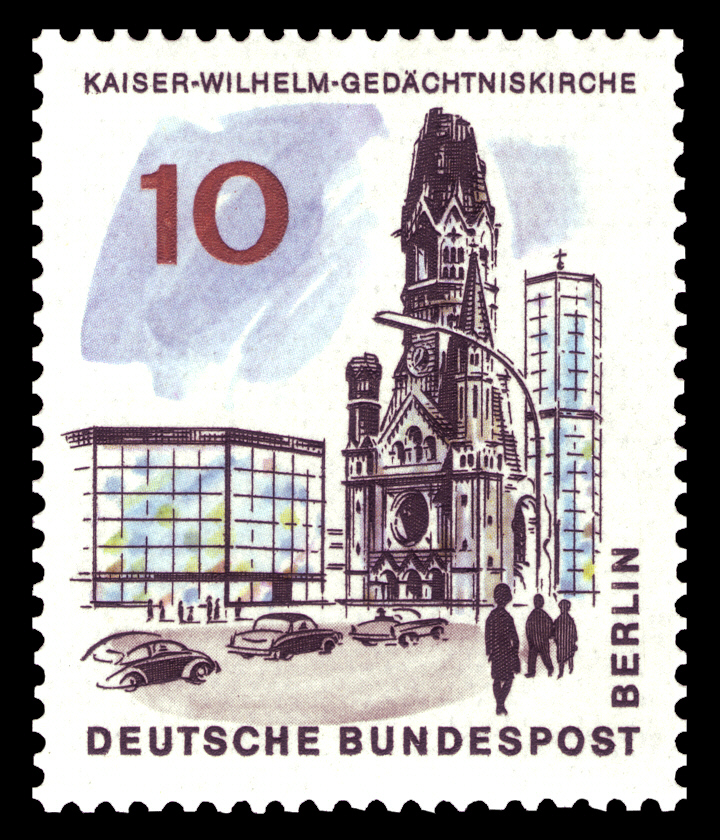 *verschieden – различит; Spaß haben – лепо се проводити, забављати се; gefallen – допадати се; besonders – посебно, нарочито; das Brandenburger Tor – Бранденбуршка капија; der Fernsehturm – ТВ торањ; der Alexanderplatz – један од тргова у Берлину; Домаћи задатак: 1. Вежба 16. стр. 48 у радној свесци (под а) урадите, али не шаљете, под б) урадите у свесци, сликате и пошаљете).  2. Postkarte aus Berlin (Разгледница из Берлина) Разгледницу откуцајте или напишите у свесци. Водите рачуна да се каже Lieber Luka / Stefan / Opa, али Liebe Anna / Mia / Oma. Потребно је и да адресирате разгледницу. Погледајте горе поред разгледнице. Оба домаћа поставите у гугл учионицу, а ако немате приступ онда ми домаћи пошаљите на мејл frautanjacvetkovic@gmail.com. У предмету мејла напиште обавезно назив домаћег, име и презиме, одељење. Ако су вам потребна додатна објашњења поставите ми питање у гугл учионици или мејлом, ако нисте регистровани у учионици.                                                                                                                                                                 Viel Spaß!   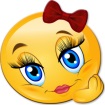 